UN MOMENTO DE CORRESPONSABILIDADDécimo Cuarto Domingo del Tiempo OrdinarioFin de Semana del 2/3 de Julio de 2022En el Evangelio de hoy, escuchamos a Jesús invitar a sus discípulos a ser evangelizadores.  “La cosecha es abundante,” dice Jesús. Pero aquellos que están dispuestos a invitar aotros a una relación más profunda con el Señor, son pocos. Los buenos corresponsables que están dispuestos a dar testimonio a otros de su fe católica, saben que son “como ovejas entre lobos.” Ellos están motivados a ser amables, pacientes y amorosos, sabiendo que pueden enfrentar rechazo y hasta una feroz oposición. Jesús nos invita a ser mejores corresponsables de nuestra fe, a dar testimonio positivo, valiente y gozoso a otros que se han alejado de su relación con él. ¿Hay alguien a quien debamos acercarnos para dar testimonio esta semana?Décimo Quinto Domingo del Tiempo OrdinarioFin de Semana del 9/10 de Julio de 2022El Evangelio de hoy dirige nuestra atención a una de las historias de Jesús más conocidas, la Parábola del Buen Samaritano. Trata acerca de vivir de la manera que Dios planeó para nosotros que viviéramos: de reconocer el divino amor y la compasión de Dios vertidos sobre nosotros, y de extender ese amor y compasión sobre otros, sin reserva. Nosotros podemos encontrar muchas razones para no detenernos a ayudar a alguien. Podemos disuadirnos a nosotros mismos de ser Buenos Samaritanos. Engañarnosa nosotros mismos, pensando, los extraños no son nuestra responsabilidad, ¿o acaso lo son? Los buenos corresponsables comprenden que la compasión de Dios es un don que debe ser compartido, y que hacer lo correcto, actuar hacia otros como Jesús lo haría, es el único curso de acción para quien vive de acuerdo a los mandatos del Evangelio. ¿Cómo podría usted ser un Buen Samaritano esta semana?Décimo Sexto Domingo del Tiempo OrdinarioFin de Semana del 16/17 de Julio de 2022Marta y María son el centro del Evangelio de este fin de semana, que abunda en temas de gran riqueza acerca de la hospitalidad, el servicio y el encuentro del equilibrio correcto entre la acción y la atención devota al Señor. Loscristianos que son buenos corresponsables de su vida de fe son conscientes de que si ellos están demasiado ocupadospara disfrutar un tiempo tranquilo y privado con el Señor, entonces algo está fuera de balance en su vida espiritual. Si nosotros hacemos un espacio para asistir a Misa, pero continuamos con nuestras ocupadas agendas sin oración, meditación ni reflexión, estamos perdiendo algo. Si nos encontramos ansiosos y hostigados por las rutinas de lavida, ¿podría esto ser un signo de que algo en nuestra vida espiritual necesita de nuestra seria atención?Décimo Séptimo Domingo del Tiempo OrdinarioFin de Semana del 23/24 de Julio de 2022Un tema destacado en la parábola del Evangelio de hoy es la generosidad. Avanzada la noche, un amigo somnoliento responde a la petición de su vecino por comida para un huésped inesperado. Jesús sugiere que sería impensable para un amigo negarse a un amigo en necesidad. Un amigo sin duda daría lo que el amigo le pide y más. A travésde esta historia, Jesús ilustra la generosidad de Dios. Los buenos corresponsables son conscientes del extraordinario amor y bondad con las que Dios nos ha colmado. Nosotros nunca necesitamos convencer a Dios de ser generoso.Dios, es ese generoso  amigo. Su abundante  amor nos baña de su bondad. Esta semana, reflexione devotamente sobre la generosidad de Dios para nosotros. ¿Cuál debería ser nuestra respuesta a esa generosidad?Décimo Octavo Domingo del Tiempo OrdinarioFin de Semana del 30/31 de Julio de 2022En el Evangelio de hoy, Jesús ofrece una advertencia a aquellos que persiguen la diversión y el placer como su meta en la vida sin preocuparse por el pobre y menos afortunado. Él narra la parábola del rico terrateniente quien, despuésdel rendimiento de una cosecha anual excepcionalmente rentable, decide que vivirá el resto de sus días en relajación; para comer, beber y estar alegre. Dios llama al avaro “tonto” y le deja saber que su codicia y auto-indulgencia no le traerá la seguridad que él busca.Los buenos corresponsables reconocen que el dinero y los bienes a ellos confiados  son para ser usados para continuarla misión de Jesucristo. Reflexionemos  esta semana acerca de nuestros hábitos de consumo diario. ¿Gastamos el dinero en artículos que nos hacen mejores embajadores de Cristo?¿Nuestro estilo de vida personal lleva “la buena noticia al pobre”? (Lucas 4:18).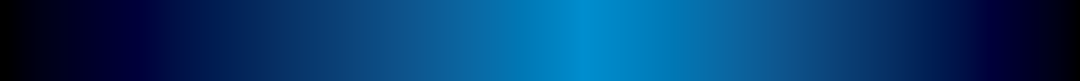 International Catholic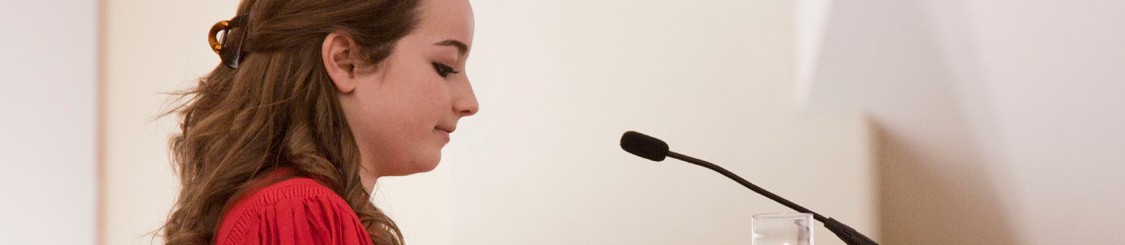 Stewardship CouncilICSC@catholicstewardship.org(800) 352-3452www.catholicstewardship.com